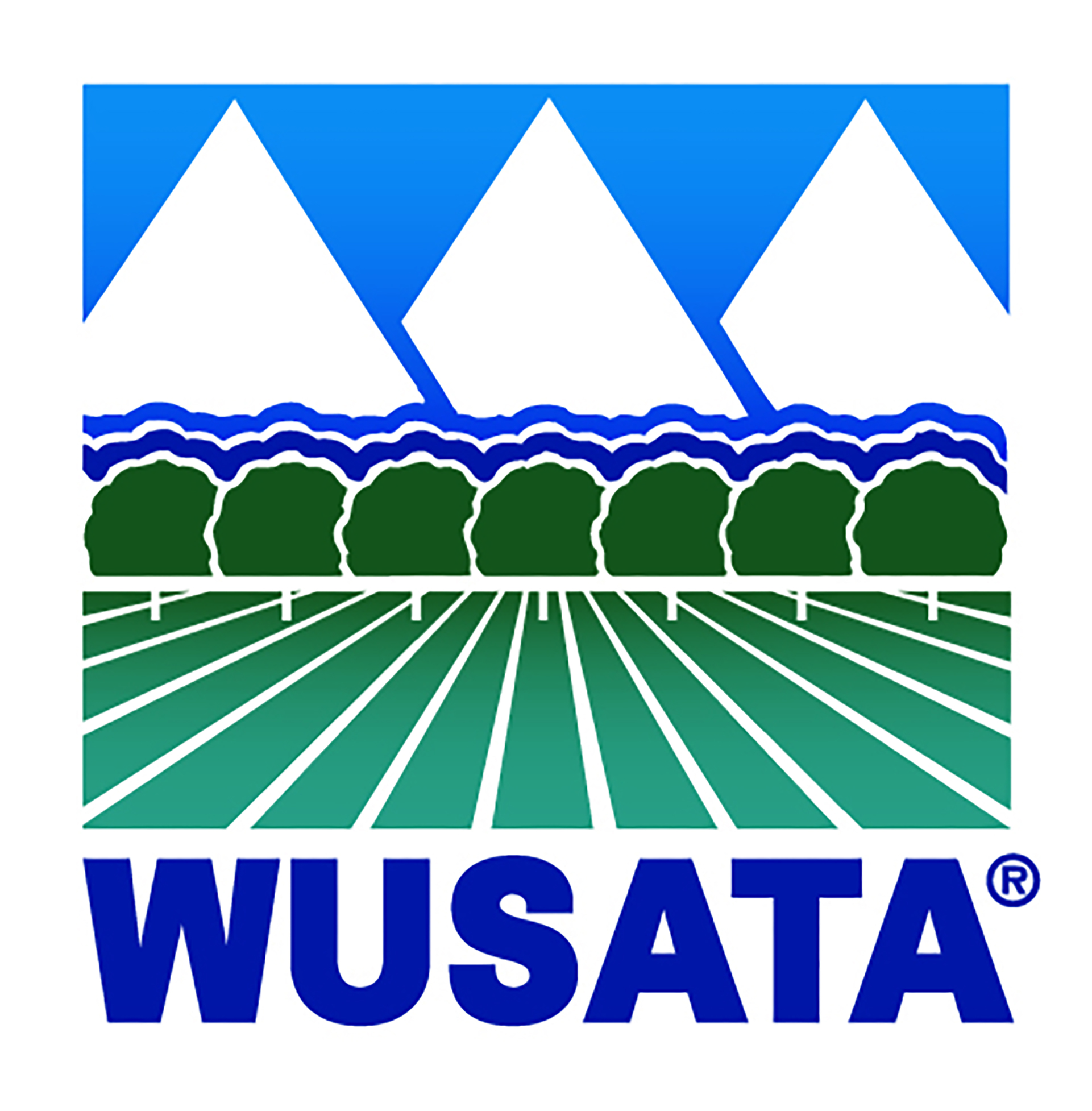 Travel claims must include the Travel Expense Summary. A separate Travel Expense Summary is required for each traveler seeking reimbursement (maximum of two company representatives travel may be claimed for each trade show/trade mission).
TRIP SUMMARY - Complete one form for each traveler per show/trade missionTRIP SUMMARY - Complete one form for each traveler per show/trade missionTRIP SUMMARY - Complete one form for each traveler per show/trade missionTRIP SUMMARY - Complete one form for each traveler per show/trade missionTraveler Name and TitleFundMatch Program CompanyInternational Trade Show/Mission Activity Location (City and Country)Dates of the Activity (Dates that exhibits were open)FLIGHT INFORMATION - Attach e-ticket/passenger receipt, flight itinerary, boarding passes and proof of payment 
FLIGHT INFORMATION - Attach e-ticket/passenger receipt, flight itinerary, boarding passes and proof of payment 
FLIGHT INFORMATION - Attach e-ticket/passenger receipt, flight itinerary, boarding passes and proof of payment 
FLIGHT INFORMATION - Attach e-ticket/passenger receipt, flight itinerary, boarding passes and proof of payment 
Name of U.S. or European Union (EU) Carrier: Name of U.S. or European Union (EU) Carrier: Name of U.S. or European Union (EU) Carrier: Name of U.S. or European Union (EU) Carrier: AIRFAREAIRFAREAIRFARE$LODGING EXPENSES - Attach itemized hotel bill and proof of payment LODGING EXPENSES - Attach itemized hotel bill and proof of payment LODGING EXPENSES - Attach itemized hotel bill and proof of payment LODGING EXPENSES - Attach itemized hotel bill and proof of payment Nightly hotel room rate, including taxes, in U.S. dollars: (Actual rate paid.)Nightly hotel room rate, including taxes, in U.S. dollars: (Actual rate paid.)$Per Diem lodging rate based on hotel location for the month of the show: (Rates can be found here: https://aoprals.state.gov/web920/per_diem.asp)Per Diem lodging rate based on hotel location for the month of the show: (Rates can be found here: https://aoprals.state.gov/web920/per_diem.asp)$Eligible hotel rate: (Of the rates listed for A and B, use the lower amount per night.)Eligible hotel rate: (Of the rates listed for A and B, use the lower amount per night.)$Eligible number of nights: (For more information, please see the FundMatch Program Guide)Eligible number of nights: (For more information, please see the FundMatch Program Guide)LODGING TOTAL (C x D)LODGING TOTAL (C x D)LODGING TOTAL (C x D)$MEALS & INCIDENTAL EXPENSES (M&IE) - Per diem based on hotel location and dates. Do not include receipts.MEALS & INCIDENTAL EXPENSES (M&IE) - Per diem based on hotel location and dates. Do not include receipts.MEALS & INCIDENTAL EXPENSES (M&IE) - Per diem based on hotel location and dates. Do not include receipts.MEALS & INCIDENTAL EXPENSES (M&IE) - Per diem based on hotel location and dates. Do not include receipts.Per Diem M&IE rate for the trade show/mission city for the month of the show: (Rates can be found at https://aoprals.state.gov/web920/per_diem.asp)Per Diem M&IE rate for the trade show/mission city for the month of the show: (Rates can be found at https://aoprals.state.gov/web920/per_diem.asp)$Number of days eligible for full M&IE = Number of travel days minus 2: (First and last travel days are eligible for 75% reimbursement.)Number of days eligible for full M&IE = Number of travel days minus 2: (First and last travel days are eligible for 75% reimbursement.)Amount of full M&IE allowance = E x FAmount of full M&IE allowance = E x F$Number of days eligible for 75% M&IE allowanceNumber of days eligible for 75% M&IE allowance2Amount of 75% M&IE allowance = (E x 2) x 75%Amount of 75% M&IE allowance = (E x 2) x 75%$M&IE TOTAL (G + I)M&IE TOTAL (G + I)M&IE TOTAL (G + I)$TOTAL TRAVEL EXPENSES TOTAL TRAVEL EXPENSES TOTAL TRAVEL EXPENSES TOTAL TRAVEL EXPENSES Airfare + Lodging + M&IE                                                                               GRAND TOTALAirfare + Lodging + M&IE                                                                               GRAND TOTALAirfare + Lodging + M&IE                                                                               GRAND TOTAL$NEXT STEP: Transfer the GRAND TOTAL amount to the CLAIM FORM Expense Summary Sheet.NEXT STEP: Transfer the GRAND TOTAL amount to the CLAIM FORM Expense Summary Sheet.NEXT STEP: Transfer the GRAND TOTAL amount to the CLAIM FORM Expense Summary Sheet.NEXT STEP: Transfer the GRAND TOTAL amount to the CLAIM FORM Expense Summary Sheet.